1. Datos personales del estudianteSe indicarán los datos personales completos del estudiante, incluyendo datos de contacto.2. Descripción de la entidad colaboradoraContendrá una descripción de la identificación de la empresa, gráfico con organigrama funcional completo de la misma, el carácter(es) de su actividad profesional, recursos humanos, instalaciones y equipos, estructura empresarial, visibilidad en Internet y mapa de ubicación geográfica. 3. Descripción completa del trabajo desarrollado3.1. Resolución de problemas y solucionesEn este apartado, se realizará una descripción del problema (o problemas) que debemos resolver en el desarrollo de la estancia y la solución (soluciones) por la que hemos optado.3.2. Tareas realizadasEn este apartado se realizará un una descripción completa de las tareas y trabajos desarrollados y departamentos de la entidad a los que ha estado asignado durante el desarrollo de la estancia con el objeto de resolver los problemas antes mencionados.3.3. Cronograma temporalEn este apartado, se realizará un cronograma detallado (al menos por semanas) de las actividades realizadas en el desarrollo de la estancia y especificadas en el apartado anterior.3.4. Técnicas, procesos y herramientas utilizadasEn este apartado, se realizará una descripción del conjunto de técnicas, procesos y herramientas utilizadas para el desarrollo de la correspondiente práctica curricular.4. Correspondencias entre competencias con tareas desarrolladasSe realizará una valoración detallada de la adecuación de las tareas desempeñadas con los conocimientos y competencias (específicas y transversales) adquiridas en relación con los estudios universitarios realizados.5. Identificación de las aportacionesDescripción de las aportaciones que en materia de aprendizaje han supuesto las prácticas. Es necesario indicar los conocimientos adquiridos y su relación con materias del plan de estudios.6. Evaluación personal de las prácticas y sugerencia de mejoraEn este apartado se indicará una valoración personal del estudiante sobre el trabajo realizado durante el desarrollo de las prácticas curriculares, así como todas las cuestiones que se quieran mencionar relativas a la mejora de las ofertas planteadas y trabajos desarrollados.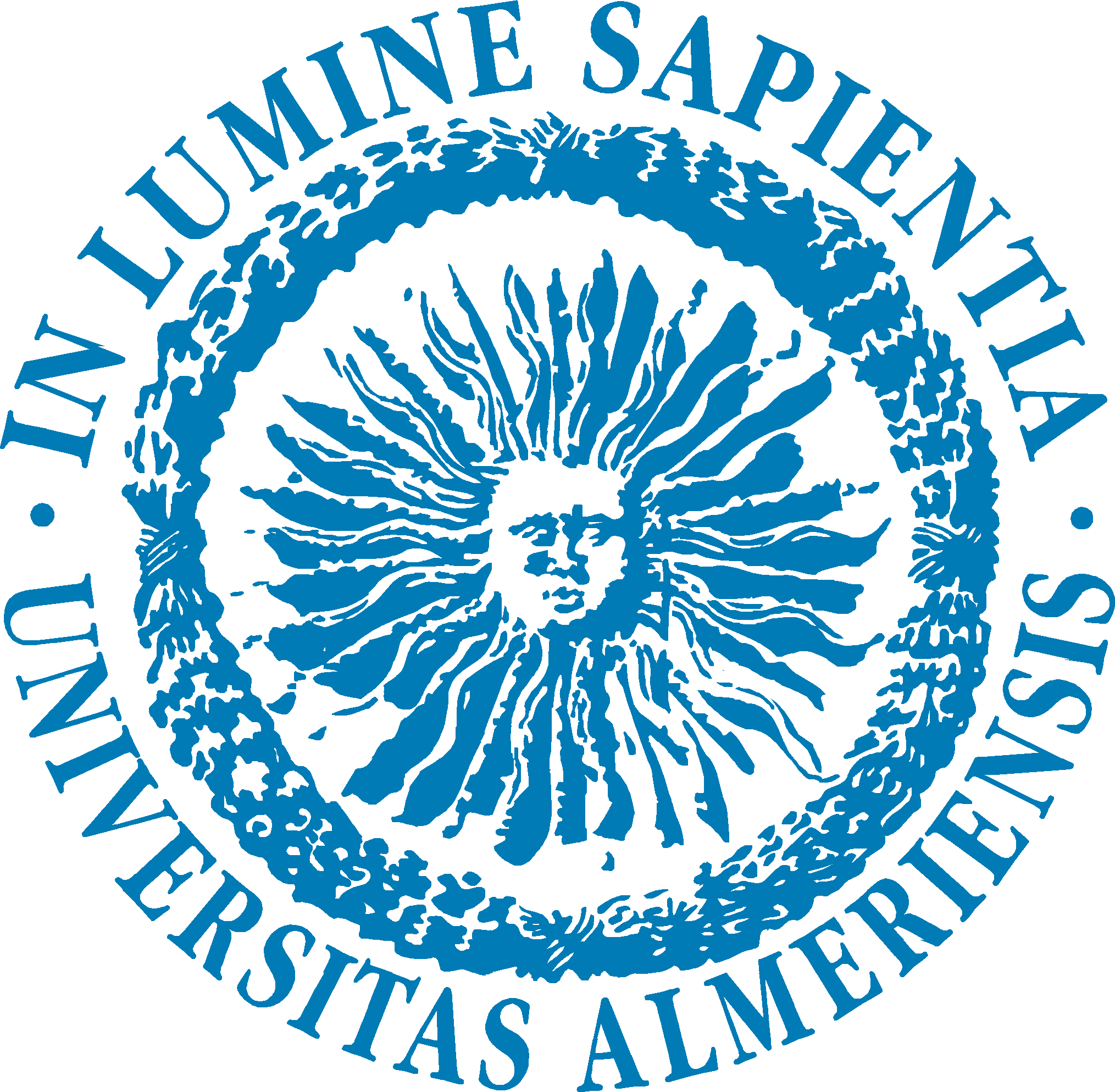 